United States History										Name: ________________________________Map Activity:  Territorial Growth of the United States						Date: _________________ Period:__________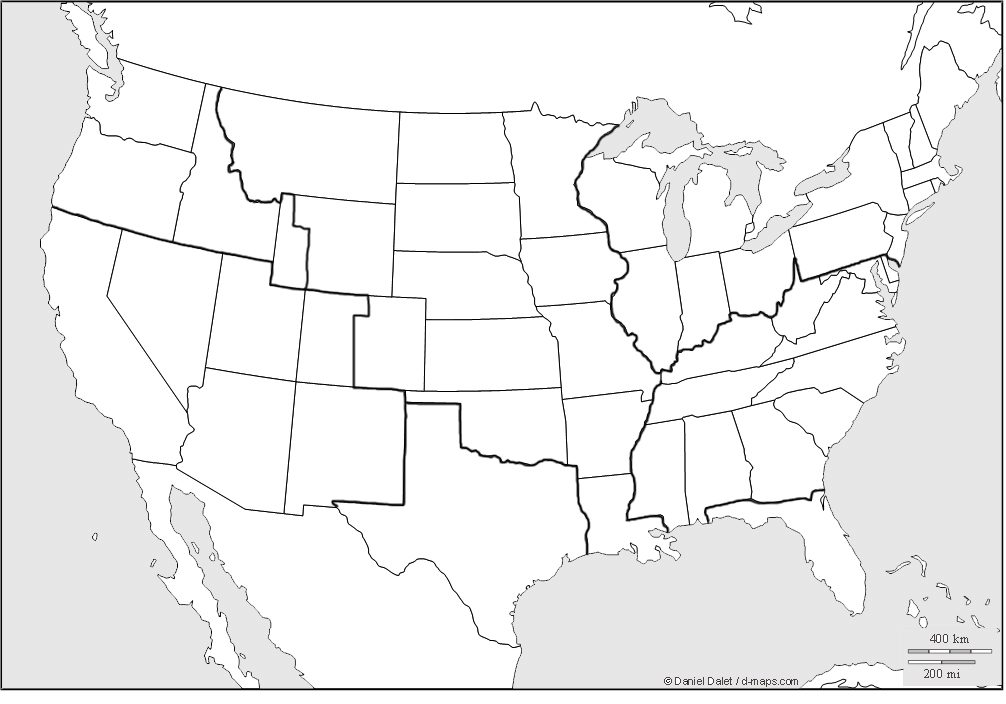 